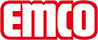 emco Baučistilne obloge krajni profil za obrobo izdelkov s PVC premazom krajni robtipkrajni robkrajni profil za obrobo izdelkov s PVC premazomkolut (tekoči m)25 mznamkaemcokontaktMEDI-A-NORM D.O.O. · CESTA V MESTNI LOG 28 · 1000 LJUBLJANA · Slovenija · Tel. (+386) 51 435 159 · info@emco.si · www.emco-bau.com